Śląska Wyższa Szkoła Medyczna w Katowicach Silesian College of Medicine in Katowice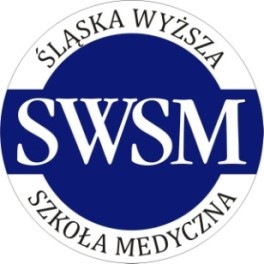 ul. Mickiewicza 29, 40-085 Katowice tel. + 48 32 207 27 00, fax + 48 32 207 27 05
www.swsm.pl Course CatalogueFields of studies:Dietetics – First Cycle – Bachelor’s studiesDietetics – Second Cycle – Master’s studiesCosmetology – First Cycle – Bachelor’s studiesCosmetology – Second Cycle – Master’s studiesAcademic year 2023/2024Dietetyka studia licencjackie – Dietetics - Bachelor's studiesWINTER SEMESTER	SEMESTER I 	ECTS 	SEMESTER III	ECTS	SEMESTER V, specialty : CLINICAL DIETETICS	           ECTS	SEMESTER VII, specialty: CLINICAL DIETETICS           	ECTSSUMMER SEMESTER 	SEMESTER II 	ECTS 	SEMESTER IV	ECTSSEMESTER VI, specialty: CLINICAL DIETETICSDietetyka studia magisterskie - Dietetics - Master's studiesWINTER SEMESTERSEMESTER I SEMESTER III, specialty: CLINICAL NUTRITION SEMESTER III, specialty: PSYCHODIETETICS SUMMER SEMESTER		SEMESTER II		ECTS   SEMESTER IV, specialty: CLINICAL NUTRITION			ECTS	SEMESTER IV, specialty : PSYCHODIETETICS 	ECTS  Kosmetologia studia licencjackie – Cosmetology - Bachelor's studiesWINTER SEMESTER	SEMESTER I 	ECTS 	SEMESTER III 	ECTS                                                       SEMESTER IV	      ECTS 	SEMESTER V, specialty: GROUP A+C 	      ECTS 	SEMESTER VI, specialty: GROUP A+C 	      ECTS SUMMER SEMESTER                                                                SEMESTER II 	ECTS 	SEMESTER IV 	ECTS 	SEMESTER V, specialty: GROUP A+C 	  ECTS 	SEMESTER VI, specialty: GROUP A+C 	ECTS Kosmetologia studia magisterskie - Cosmetology - Master's studies WINTER SEMESTER	SEMESTER I 	ECTS 	SEMESTER III 	ECTS SUMMER SEMESTER	SEMESTER II 	ECTS SEMESTER IV, specialty: COSMETOLOGY IN AESTHETIC MEDICINE 	ECTS Academic calendar 2023/20241 Język angielski zawodowyVocational English language3 2 Zasady BHP OHS regulations 1 3Wychowanie fizyczne Physical education-4 Anatomia człowieka Human anatomy 4 5 Fizjologia człowieka Human physiology 4 6 Biochemia ogólna i żywności General and food biochemistry 47 Żywienie człowieka Human nutrition 10 8 Chemia żywności Food chemistry 430 1 Język angielski zawodowyVocational English language22 Podstawy immunologiiBasics of immunology 3 3Technologia żywności i potraw oraz towaroznawstwo Food technology and science of commodities 54 Kliniczny zarys chorób wewnętrznych i chirurgicznychClinical outline and surgical of diseases 6 5Farmakologia i farmakoterapia żywieniowa Pharmacology and food pharmacotherapy 5 6Analiza i ocena jakości żywności Analysis and assessment of food quality 5 7Wychowanie fizyczne Physical education-8Praktyki zawodoweProfessional trainings  228 1 Psychologia klinicznaClinical psychology52Dietetyka klinicznaClinical dietetics103 Pracownia żywienia w zakresie dietetyka klinicznaLaboratory of dietetics and nutrition in the field of clinical dietetics44 Kwalifikowana pierwsza pomocFirst aid35 Praktyki zawodoweProfessional trainings26 Edukacja żywieniowaNutricional education57 Prawo i ekonomika w ochronie zdrowiaLaw and economics in health protection3321 Ustawodawstwo żywnościowo - żywienioweLegislation on food and nutrition22Dietetyka pediatrycznaDietetics in pediatrics53Żywienie kobiet ciężarnych i karmiącychDiet for pregnant and nursing women 54 Coaching medycznyMedical coaching45 Pracownia żywienia w zakresie dietetyka kliniczna Laboratory of dietetics and nutrition in the field of clinical dietetics 46 Projekt zawodowyProfessional project77Praktyki zawodowe Professional trainings 431 1 Język angielski zawodowyVocational English language3 2 Mikrobiologia ogólna i żywnościGeneral and food microbiology 3 3 Parazytologia Parasitology 3 4 Genetyka Genetics 35 Żywienie człowieka Human nutrition 36 Technologia żywności i potraw oraz towaroznawstwo Food technology and science of commodities 3 7 Praktyki zawodowe Vocational trainings  12 8Wychowanie fizyczne Physical education-301 Podstawy etykiFundamentals of ethics22Psychologia ogólnaGeneral psychology43 Higiena toksykologia i bezpieczeństwo żywnościHygiene, toxicology and food safty54 PediatriaPediatrics45 Praktyki zawodoweProfessional trainings 76 Technologia informacyjnaInformation technology37 Podstawy dietoterapiiBasics of diet therapy530 1 Organizacja żywienia zbiorowegoOrganisation of mass catering32Pracownia żywienia w zakresie dietetyka kliniczna Laboratory of dietetics and nutrition in the field of clinical dietetics 33 Dietetyka kliniczna Clinical dietetics 74 Biologia medycznaMedical biology45 Żywienie w okresie okołochirurgicznymNutrition in the perioperative care46 Dietetyka gerontologicznaGerontological dietetics47 Praktyki zawodowe Professional trainings5301 Język angielski specjalistycznySpecialist English language22 Zasady BHP OHS regulations 13 Patofizjologia kliniczna Clinical pathophysiology 54 Immunologia Immunology 45 Chemiczne i fizyczne aspekty żywności Chemical and physical aspects of food 36 Somatometria Somatometry 37 Dietetyka specjalistyczna Specialist dietetics 58Nadzór sanitarno-epidemiologiczny Sanitary and epidemiological supervision 39 Praktyki zawodowe Professional trainings 329 1 Podstawy przedsiębiorczości z elementami prawa Fundamentals of entrepreneurship with elements of law 32 Nietolerancje pokarmowe i alergologia Food allergies and intolerances 23 Nutrigenomika Nutrigenomics 24 Prewencja pierwotna i wtórna chorób cywilizacyjnych Primary and secondary prevention of modern-age diseases 4Prewencja pierwotna i wtórna chorób cywilizacyjnych Primary and secondary prevention of modern-age diseases 45 Podstawy żywienia klinicznego Fundamentals of clinical nutrition 46 Pracownia dietetyki i żywienia w zakresie żywienie kliniczne Laboratory of dietetics and nutrition in the field of specialisation of clinical nutrition 67 Seminarium dyplomowe Diploma seminar 68 Praktyki zawodowe Professional trainings 330 1 Podstawy przedsiębiorczości z elementami prawa Fundamentals of entrepreneurship with elements of law 32 Nietolerancje pokarmowe i alergologia Food allergies and intolerances 23 Nutrigenomika Nutrigenomics 24 Prewencja pierwotna i wtórna chorób cywilizacyjnych Primary and secondary prevention of modernage diseases 45 Psychologia zdrowia i żywienia Psychology of health and nutrition 46 Pracownia dietetyki i żywienia w zakresie psychodietetyka Laboratory of dietetics and nutrition in the field of specialisation of psychodietetics 67 Seminarium dyplomowe Diploma seminar 68 Praktyki zawodowe Professional trainings 330 1 Język angielski specjalistycznySpecialist English language32 Systemy informatyczne IT systems 23 Ochrona własności intelektualnej Intellectual property protection 14 Elementy psychologii i komunikacja interpersonalna Elements of psychology and interpersonal communication 55 Diagnostyka laboratoryjna Laboratory diagnostics 26 Dietetyka sportowa Sports dietetics 47 Demografia i epidemiologia żywieniowa Nutritional demography and epidemiology 38 Metodologia badań naukowych Methodology of scientific research 19 Praktyki zawodowe Professional trainings 930 1 Leczenie żywieniowe w chirurgii Nutritional treatment in surgery 22 Leczenie żywieniowe w chorobach nerek Nutritional treatment in kidney diseases 23 Leczenie żywieniowe w gastroenterologii Nutritional treatment in gastroenterology 34 Leczenie żywieniowe w onkologii Nutritional treatment in oncology 35 Leczenie żywieniowe w neonatologii, dzieci i młodzieży Nutritional treatment in neonatology, at children and teenagers 36 Żywienie osób w podeszłym wieku Nutrition of the elderly 37 Leczenie żywieniowe w chorobie oparzeniowej, pacjentów ciężko chorych i septycznych Nutritional treatment in the burn disease, of seriously ill and septic persons 28 Leczenie żywieniowe w ranach przewlekłych Nutritional treatment in chronic wounds 29 Pracownia dietetyki i żywienia w zakresie żywienie kliniczne Laboratory of dietetics and nutrition in the field of specialisation of clinical nutrition 610 Seminarium dyplomowe Diploma seminar 430 1 Społeczno-kulturowe uwarunkowania zachowań zdrowotnych Social and cultural determinants of health behaviours 22 Psychologia osobowości Psychology of personality 23 Terapia zaburzeń odżywiania Therapy of eating disorders 24 Terapia nadwagi i otyłości Therapy of overweight and obesity 25 Promocja zdrowego trybu życia, edukacja i poradnictwo Promotion of healthy lifestyle, education and counselling 46 Coaching i trening personalny Coaching and interpersonal training 57 Toksykologia i skutki zdrowotne stosowania substancji psychoaktywnych Toxicology and impact of psychoactive substances on health 38 Pracownia dietetyki i żywienia w zakresie psychodietetyka Laboratory of dietetics and nutrition in the field of specialisation of psychodietetics 69 Seminarium dyplomowe Diploma seminar 4301Język angielski zawodowyVocational English language3 2Zasady BHP OHS regulations 1 3Wychowanie fizyczne Physical education-4Anatomia Anatomy 3 5Fizjologia i patofizjologia Physiology and pathophysiology 36Histologia ogólna i histologia skóryGeneral histology and skin histology3 7Chemia ogólna General chemistry 3 8Kosmetologia pielęgnacyjna Care cosmetology 11 27 1Język angielski zawodowyVocational English language32Technologia informacyjna Information technology 4 3Biochemia Biochemistry 4 4Farmakologia  Pharmacology 3 5Kosmetologia upiększająca Decorative cosmetology 86BiofizykaBiophysics27Wychowanie fizyczne Physical education-8Praktyki zawodowe Vocational trainings  428 1Podstawy etykiFundamentals of ethics22Higiena i organizacja pracy w kosmetologiiHygiene and organization of work in cosmetology43Praktyki zawodoweProfessional trainings114Receptura kosmetycznaCosmetic formulation45DermatologiaDermatology66Fizjoterapia i masażPhysiotherapy and massage633 1Dietetyka Dietetics  32Ekonomika przedsiębiorstwa i zarządzanie Corporate economics and management 4 3Alergologia Allergology  3 4Aparatura w kosmetologii Equipment in cosmetology 35Onkologia skóry Skin oncology 3 6Kosmetologia lecznicza Medicinal cosmetology 6 7Charakteryzacja i wizażStage and artistic make - up 5 8Trychologia Trichology  3 301Kosmetyki naturalne i ziołolecznictwoNatural cosmetics and herbalism32Techniki negocjacji i podejmowania decyzjiNegotiation and decision-making techniques43Schorzenia cywilizacyjneCivilisation diseases44PodologiaPodology45Medycyna estetycznaAesthetic medicine36Zapobieganie zakażeniomPrevention of infections37PsychologiaPsychology38Projekt zawodowyProfessional project69Praktyki zawodoweProfessional trainings3331Język angielski zawodowyVocational English language1 2Wychowanie fizyczne Physical education-3Mikrobiologia ogólna i mikrobiologia skóry General microbiology and skin microbiology44Kosmetologia pielęgnacyjna Care cosmetology 55Chemia kosmetyczna Cosmetic chemistry 36Doraźna pomoc przedmedycznaEmergency aid27Praktyki zawodowe Professional trainings  14 291Podstawy etyki Fundamentals of ethics 2 2Higiena i organizacja pracy w kosmetologiiHygiene and organization of work in cosmetology4 3Receptura kosmetyczna Cosmetic formulation 44Dermatologia Dermatology 6 5Fizjoterapia i masaż Physiotherapy and massage 66Praktyki zawodowe Professional trainings  1133 1Dietetyka Dietetics  32Ekonomika przedsiębiorstwa i zarządzanie Corporate economics and management 4 3Alergologia Allergology  3 4Aparatura w kosmetologii Equipment in cosmetology 35Onkologia skóry Skin oncology 3 6Kosmetologia lecznicza Medicinal cosmetology 6 7Charakteryzacja i wizażStage and artistic make - up 5 8Trychologia Trichology  3 301Kosmetyki naturalne i ziołolecznictwo Natural cosmetics and herbalism 3 2Techniki negocjacji i podejmowania decyzji Negotiation and decision-making techniques 4 3Schorzenia cywilizacyjne Civilisation diseases 4 4Podologia Podology 4 5Medycyna estetyczna Aesthetic medicine 3 6Zapobieganie zakażeniom Prevention of infections 3 7Psychologia Psychology 3 8Projekt zawodowyProfessional project69Praktyki zawodoweProfessional trainings3331Zasady BHP OHS regulations 1 2Mikrobiologia skóry Skin microbiology 2 3Toksykologia kosmetyku Toxicology of the cosmetic  44Kosmetologia pielęgnacyjno-lecznicza Skin care and therapeutic cosmetology 6 5Dermatologia i alergologia Dermatology and allergology  2 6Onkologia Oncology 2 7Nowoczesna aparatura w kosmetologii Modern equipment in cosmetology  2 8Endokrynologia Endocrinology  2 9Praktyki zawodowe Vocational trainings  610Systemy informatyczneIT systems229 1Język angielski specjalistycznySpecialist English language22Anatomia czynnościowa głowy i szyiFunctional anatomy of the head and neck 43Metodologia badań naukowych Methodology of scientific research  1 4Podstawy przedsiębiorczości z elementami prawa Fundamentals of entrepreneurship with elements of law  35Inżynieria genetyczna w kosmetologii Genetic engineering in cosmetology  3 6Receptura preparatów kosmetycznych Formula of cosmetic preparations 3 7Techniki łączone w kosmetologii pielęgnacyjno-leczniczejCombined techniques in care and therapeutic cosmetology28DietetykaDietetics 39Seminarium dyplomowe Diploma seminar  710Praktyki zawodowe Vocational trainings  331 1Język angielski specjalistycznySpecialist English language22Ochrona własności intelektualnej Intellectual property protection1 3Biofarmacja Biopharmacy  2 4Elementy psychologii i komunikacja interpersonalna Elements of psychology and Interpersonal communication  4 5Elementy chirurgii plastycznej i rehabilitacjiElements of plastic surgery and rehabilitation3 6Fitokosmetyki i aromaterapia Phytocosmetics and aromatherapy  3 7Makijaż w chorobach dermatologicznych i alergologicznych Make up in dermatological and oncological diseases38Nadzór sanitarny w kosmetologii Sanitary supervision in cosmetology  2 9Edukacja zdrowotna w kosmetologii Health education in cosmetology  2 10Praktyki zawodowe Vocational trainings  729 1Terapia fotodynamiczna i światłolecznictwo Photodynamic therapy and phototherapy  4 2Drenaż limfatyczny Lymphatic drainage  4 3Podstawy geriatrii Fundamentals of geriatrics  3 4Diagnostyka skóry Skin diagnosis  4 5Kosmetologia w medycynie estetycznejCosmetology in aesthetic medicine3 6Podstawy makijażu permanentnego Fundamentals of permanent make-up 5 7Kosmetologia estetyczna i anty-aging Aesthetic cosmetology and anti-aging  68Seminarium dyplomowe Diploma seminar  231          WINTER SEMESTER  FULL-TIME STUDY Study period  02.10.202319.01.2024Christmas break   23.12.2023 07.01.2024 Exam session  22.01.2024 04.02.2024 Half-term break 05.02.202418.02.2024 Resit exam session 05.02.202418.02.2024PART-TIME STUDY  Study period 29.09.2023 11.02.2024Christmas break   22.12.202304.01.2024 Exam session 05.02.202425.02.2024Resit exam session 26.02.202417.03.2024SUMMER SEMESTER FULL-TIME STUDY Study period 19.02.2024 07.06.2024 Easter break 28.03.202401.05.2024 02.04.202403.05.2024 Exam session / resit credit sesion10.06.2024 30.06.2024Half-term break01.07.202430.09.2024Resit exam session 01.09.2024 22.09.2024 PART-TIME STUDY Study period 23.02.202430.06.2024 Easter break   29.03.202403.05.202431.03.2024Exam session / resit credit sesion24.06.202414.07.2024Summer break 15.07.202426.09.2024Resit exam session 01.09.2024 22.09.2024 